
We ask that all questions with a * be answered.  We will need this information in order to provide you with feedback related to your complaint.
The answer boxes will expand to fit the amount of information that you enter.First Name *	     	Last Name *	     Address      	     Town/City  	     Country * 		     Email Address *   	     Organization/Company (if any) 	     Please tell us more about yourself: (check all that apply) I live in a community affected by mining  I represent communities affected by mining I represent an NGO that works on mining and/or related issues I represent a mining company I work for a labor union I am a mine worker I represent a company that uses mined product I am a government representative I am part of the finance or banking industry I am part of the insurance industry I am an academic or consultant who works on mining and/or related issues Other (please specify)      
As outlined in the draft IRMA Standard Development Procedure (Section 10), stakeholders may submit  complaints related to content of the approved standard or IRMA procedural issues.Please provide information on your complaint.We will attempt to respond to your complaint in a timely manner. If you would like to inquire about progress related to your complaint, please send an email to: info@responsiblemining.net.Stakeholder Complaint Form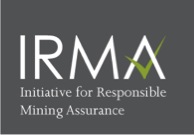 Complainant InformationComplaint Details